Zmluva ECVET o stáži/štúdiu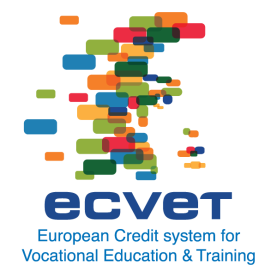 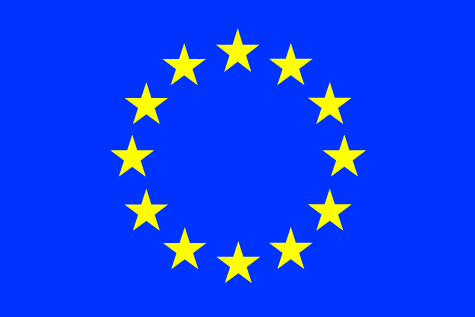 Informácie o účastníkoch Informácie o účastníkoch Kontaktné údaje domácej organizácieKontaktné údaje domácej organizácieNázov organizácieAdresaTelefón /FaxE-mailWebová stránkaKontaktná osobaTelefón /FaxE-mailKontaktné údaje hostiteľskej organizácieKontaktné údaje hostiteľskej organizácieNázov organizácieAdresaTelefón /FaxE-mailWebová stránkaKontaktná osobaTútor /mentorTelefón/FaxE-mailKontaktné údaje učiaceho sa Kontaktné údaje učiaceho sa MenoAdresaTelefón / FaxE-mailDátum narodenia (dd/mm/rrrr)Vyznačte☐ Muž ☐ Žena☐ NeurčitéKontaktné údaje rodičov alebo právnych zástupcov učiaceho sa, ak je to relevantnéKontaktné údaje rodičov alebo právnych zástupcov učiaceho sa, ak je to relevantnéMeno AdresaTelefónE-mailAk je zapojená sprostredkovateľská organizácia, uveďte kontaktné údajeAk je zapojená sprostredkovateľská organizácia, uveďte kontaktné údajeNázov organizácieAdresaTelefón / Fax E-mailWebová stránkaKontaktná osobaTelefón / FaxE-mailTrvanie obdobia vzdelávania v zahraničí Trvanie obdobia vzdelávania v zahraničí Začiatok odbornej prípravy v zahraničí (dd/mm/rrrr)Koniec odbornej prípravy 
v zahraničí (dd/mm/rrrr)Dĺžka pobytu v zahraničí (počet týždňov)Kvalifikácia, na ktorú sa učiaci sa pripravuje – vrátane informácií o pokroku učiaceho sa (už nadobudnuté vedomosti, zručnosti a spôsobilosti)Kvalifikácia, na ktorú sa učiaci sa pripravuje – vrátane informácií o pokroku učiaceho sa (už nadobudnuté vedomosti, zručnosti a spôsobilosti)Názov kvalifikácie, na ktorú sa učiaci sa pripravuje (uveďte názov aj v jazyku partnerstva, ak je to relevantné) Úroveň EKR (ak je to relevantné)Úroveň NKR (ak je to relevantné) Informácie o napredovaní učiaceho sa vo vzťahu 
k vzdelávacej ceste (Informácie uvádzajúce nadobudnuté vedomosti, zručnosti a spôsobilosti môžu byť zahrnuté 
v prílohe) Dokumenty priložené 
v prílohe – označte, čo je vhodné☐ Europass Dodatok k vysvedčeniu / osvedčeniu ☐ Europass životopis☐ Europass Mobility☐ Europass Jazykový pas ☐ Európsky profesijný pas ☐ (Jednotky) Vzdelávacie výstupy, ktoré už učiaci sa nadobudol  ☐ Iné: špecifikujte, prosím Opis vzdelávacích výstupov, ktoré má učiaci sa dosiahnuť počas mobility Opis vzdelávacích výstupov, ktoré má učiaci sa dosiahnuť počas mobility Názov jednotky (tiek)/ skupiny vzdelávacích výstupov/častí jednotiek, ktoré má nadobudnúť Počet bodov ECVET, ktoré má získať počas pobytu 
v zahraničí Prosím, uveďte (ak je to relevantné) Vzdelávacie výstupy, ktoré má učiaci sa dosiahnuť Opis vzdelávacích aktivít (napr. informácie o mieste odbornej prípravy, úlohách, ktoré ma vykonávať a/alebo kurzoch, ktoré má navštevovať) Dokumenty priložené 
v prílohe – označte, čo je vhodné☐ Opis jednotky (tiek) / skupín vzdelávacích výstupov, ktoré sú cieľom mobility ☐ Opis vzdelávacích aktivít ☐ Vzdelávací plán jednotlivca počas pobytu v zahraničí ☐ Iné: špecifikujte, prosím Hodnotenie a dokumentácia Hodnotenie a dokumentácia Osoba (y) zodpovedná za hodnotenie výkonu učiaceho sa Meno:Osoba (y) zodpovedná za hodnotenie výkonu učiaceho sa Organizácia, funkcia: Hodnotenie vzdelávacích výstupov Dátum hodnotenia: dd/mm/rrrrHodnotenie vzdelávacích výstupov Metóda: Špecifikujte, prosím Ako a kedy bude hodnotenie zaznamenané? Priložte ☐ Detailne informácie o procedúre hodnotenia (napr. Metódy, kritériá, hodnotiaci formulár)  ☐ Vzor pre zdokumentovanie nadobudnutých vzdelávacích výstupoch (ako je osobný zápis učiaceho sa alebo Europass Mobility)☐ Plán rozvoja jednotlivca počas zahraničného pobytu ☐ Iné: Špecifikujte, prosím Posúdenie a uznávaniePosúdenie a uznávanieOsoba (y) zodpovedná za posúdenie vzdelávacích výstupov dosiahnutých 
v zahraničí Meno: Uveďte menoOsoba (y) zodpovedná za posúdenie vzdelávacích výstupov dosiahnutých 
v zahraničí Organizácia, úloha: UveďteAko sa bude realizovať proces posudzovania? Špecifikutje, prosím Záznam posúdených výkonov Dátume: dd/mm/rrrrZáznam posúdených výkonov Metóda: Špecifikujte, prosímOsoba (y) zodpovedná za uznanie vzdelávacích výstupov nadobudnutých 
v zahraničí Meno: Uveďte menoOsoba (y) zodpovedná za uznanie vzdelávacích výstupov nadobudnutých 
v zahraničí Organizácia, úloha: UveďteAko bude riadené uznávanie? Špecifikujte, prosím PodpisPodpisPodpisDomáca organizácia / krajina Hosťujúca organizácia / krajina Učiaci sa Meno, funkcia Meno, funkcia Meno Miesto, dátum Miesto, dátum Miesto, dátum Ak je to relevantné: Sprostredkovateľská organizáciaAk je to relevantné: rodič alebo právny zástupcaMeno, funkciaMeno, funkciaMiesto, dátum Miesto, dátum Doplňujúce informáciePrílohy